The Haven, A30 London Road, Firsdown, Salisbury SP5 1ST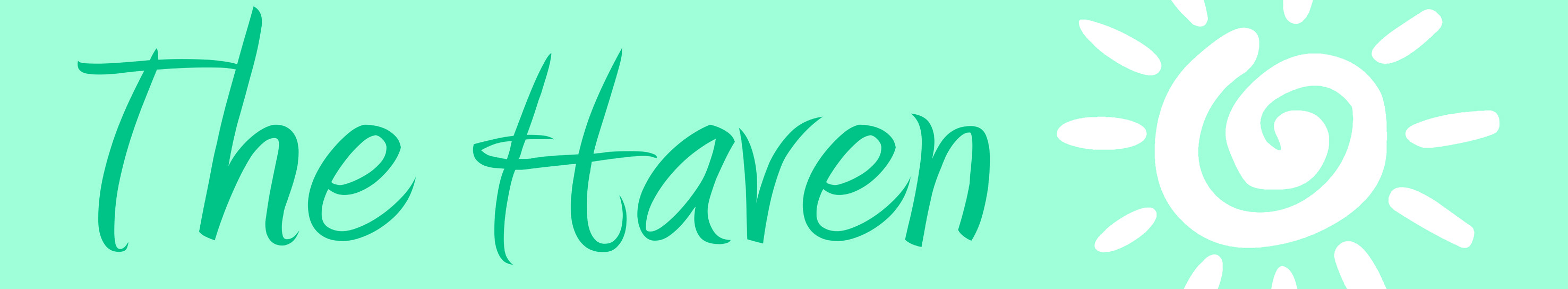 01980 863 086info@thehaven-salisbury.com Employment Application FormDate:First Name:Last Name:Date of Birth:National Insurance No:Address:E-mail:Mobile:Home Tel:Position Applied For:(Front of House/grill chef/Kitchen Porter)Hours Available For Work:      Full Time           Part Time (Please tick)MonTues WedThurs FriSatSunSpecial Requirements:Any special skills/Interests OR accommodations required? If yes, please describe:Date Available To Start Work:Education:Do you hold any professional qualifications? If Yes, please list:Have you ever been convicted of a crime? If yes, please explain:      Yes                     NoDo you have a driver’s licence?      Yes                     NoNext of Kin:First Name:Last Name:Address: (If same as yours, tick here       )Mobile Number:Home Tel:Work Tel:Employment Information:Current Employer:Address:How Long:Tel No:E-mail:Position Held:Salary:Reference:________ Years ________ MonthsIf period of employment is less than 3 years please provide the same information overleaf for other employers.      Yes                    NoReferences:These people will be contacted for a reference. Please provide 2 people we can contact.Any additional information you care to supply in relation to job application:OFFICE USE ONLYReviewed:Background Checked/references:References Received:                                Date Applied For:                                Date Received:Start Date Offered:Hours Offered:Notes: